Name  _________________________________________________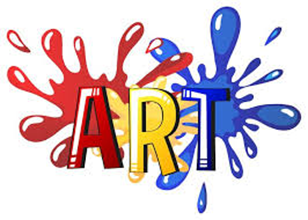 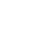 This week, I would like for you to try “Shadow Drawing”.  It’s easy.  Simply wait for a sunny day, gather some items, paper and a pencil.  Position your items in front of the paper to cast a shadow on the paper.  Trace the shadow of your images.  Color or fill with different line patterns.  Have fun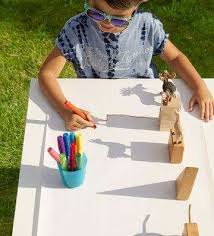 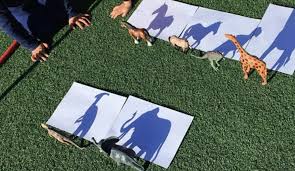 